TANTÁRGYI ADATLAPTantárgyleírásAlapadatokTantárgy neve (magyarul, angolul)  ● Azonosító (tantárgykód)BMEEPA tantárgy jellegeKurzustípusok és óraszámokTanulmányi teljesítményértékelés (minőségi értékelés) típusaKreditszám TantárgyfelelősTantárgyat gondozó oktatási szervezeti egységA tantárgy weblapja A tantárgy oktatásának nyelve A tantárgy tantervi szerepe, ajánlott féléveKözvetlen előkövetelmények Erős előkövetelmény:Gyenge előkövetelmény:Párhuzamos előkövetelmény:Kizáró feltétel (nem vehető fel a tantárgy, ha korábban teljesítette az alábbi tantárgyak vagy tantárgycsoportok bármelyikét):A tantárgyleírás érvényességeJóváhagyta az Építészmérnöki Kar Tanácsa, érvényesség kezdete Célkitűzések és tanulási eredmények Célkitűzések Tanulási eredmények A tantárgy sikeres teljesítésével elsajátítható kompetenciákA fény kifejezőerejének megújulása a kortárs építészetben - fénykompozíciós elvek készségszintű használata, kortárs irányzatainak ismerete. A fény térérzet módosító szerepének ismerete.Grafikai hibrid technika (szabadkézi alapok+digitális komplettírozás) alkalmazásának képessége, az építészeti vázlat és kompozíciós elvek készségszintű használata.Adott tömeg, homlokzati részleteinek rajzos, építészeti továbbtervezése, majd a gyakorlatban használható építészeti grafikai módszerek bemutatása.A digitális prezentáció lehetőségeinek kreatív használata. (Alapszintű grafikai tervezés és kiadványtervezés)Tudás (KKK 7.1.1. a)„- Megfelelő mértékben ismeri az építészethez kapcsolódó humán tudományokat és az építészetre ható képzőművészeteket.”„- Ismeri az építészeti ábrázolás és a műszaki dokumentációk fajtáit, azok elkészítésének előírásait, szokásos manuális és digitális technikáit. Ismeri a korszerű prezentációs technikákat.”Képesség (KKK 7.1.1. b)„- Képes az alapvető építészeti informatikai eszközök és szoftverek használatára.’„- Képes építészeti és műszaki dokumentáció grafikailag igényes elkészítésére manuális és digitális eszközökkel.”„- Képes hagyományos és virtuális építészeti modellezésre, képes a célközönség számára megfelelő tartalmú és megjelenésű prezentáció elkészítésére.”Attitűd (KKK 7.1.1. c)Önállóság és felelősség (KKK 7.1.1. d)Oktatási módszertan Tanulástámogató anyagokSzakirodalomJegyzetek Letölthető anyagokTantárgy tematikájaElőadások tematikájaGyakorlati órák tematikájaBevezető előadás. HF: modellezési előkészületek.TÉR ÉS FÉNY előadás 45 perc. Tér és fény modellezési feladat - perforált felületekkel határolt egyszerű, fotózható tér készítése.Tér és fény modellezési feladat - perforált felületekkel határolt egyszerű, fotózható tér készítése.Tér és fény fotózás- képek, stop motion stb.Tér és fény konzultáció.Saját vagy kiadott ortogonális rajzok alapján intuitív tömegábrázolás, A/4 toll vázlatok.Saját vagy kiadott ortogonális rajzok alapján intuitív tömegábrázolás, A3-A/2-grafit vagy színes.Saját vagy kiadott ortogonális rajzok alapján intuitív tömegábrázolás, A3-A/2-grafit vagy színes.Hibrid grafika előadás.Hibrid grafika konzultáció.Grafikai- és kiadványtervezés kisfeladatGrafikai- és kiadványtervezés kisfeladatGrafikai- és kiadványtervezés kisfeladatKonzultációTantárgyKövetelmények A Tanulmányi teljesítmény ellenőrzése ÉS értékeléseÁltalános szabályok Teljesítményértékelési módszerekTeljesítményértékelések részaránya a minősítésbenÉrdemjegy megállapítás Javítás és pótlás A tantárgy elvégzéséhez szükséges tanulmányi munka Jóváhagyás és érvényességJóváhagyta az Építészmérnöki Kar Tanácsa, érvényesség kezdete 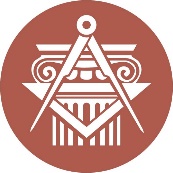 BUDAPESTI MŰSZAKI ÉS GAZDASÁGTUDOMÁNYI EGYETEMÉPÍTÉSZMÉRNÖKI KARkurzustípusheti óraszámjellegelőadás (elmélet)gyakorlatlaboratóriumi gyakorlatneve:beosztása:elérhetősége:tevékenységóra / félévrészvétel a kontakt tanórákonfélévközi készülés a gyakorlatokraházi feladat elkészítéseösszesen:∑ 